Коначна листа фирми/привредних субјеката изабраних на основу Јавног позива за привредне субјекте Града ПрокупљаЛиста фирми/привредних субјеката са којег рађани бирају једну фирму од које морају да прибаве предрачун са ценом и количином опреме и уградњом. Предрачун  је обавезно поднети уз пријаву.  Председник комисије
 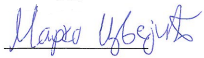 Привредни субјекти чије пријаве испуњавају услове прописане одредбама Јавног конкурса за избор привредних субјеката су:Привредни субјекти чије пријаве испуњавају услове прописане одредбама Јавног конкурса за избор привредних субјеката су:Привредни субјекти чије пријаве испуњавају услове прописане одредбама Јавног конкурса за избор привредних субјеката су:Привредни субјекти чије пријаве испуњавају услове прописане одредбама Јавног конкурса за избор привредних субјеката су:Привредни субјекти чије пријаве испуњавају услове прописане одредбама Јавног конкурса за избор привредних субјеката су:Привредни субјекти чије пријаве испуњавају услове прописане одредбама Јавног конкурса за избор привредних субјеката су:Привредни субјекти чије пријаве испуњавају услове прописане одредбама Јавног конкурса за избор привредних субјеката су:Редни бројНазив привредног субјекта/фирмеАдреса И-мејл адресаКонтакт телефонБрој бодова
ЦЕНА са ПДВ-ом1Телефон Инжењеринг Д.О.ОУгриновачки пут 22деобр.52
Земун - 11283office@telefon-inzenering.co.rs011/316-959993Опрема и кровна уградња за соларну електрану 6kw:904.683,00 динара.Набавка и уградња двосмерног уређаја за мерење предате и поримљене електричне енергије: 52.710,000 динара.Израда предмера и предрачуна: 69.030,00 динара2„Energy net  services doo Novi Sad“Темеринска бр.111
21000 Нови Садservis@energynet.rs021/686100090Опрема и кровна уградња за соларну електрану 6kw:817.000,00 динара.Набавка и уградња двосмерног уређаја за мерење предате и поримљене електричне енергије: 60.000,000 динара.Израда предмера и предрачуна: 23.000,00 динара3„WIREN D.O.O Kladovo“Обилићева бр. 14-16
19320 Кладовоoffice@wiren.rs062/61177973Опрема и кровна уградња за соларну електрану 6kw:1.021.200,00 динара.Набавка и уградња двосмерног уређаја за мерење предате и поримљене електричне енергије: 45.000,000 динара. Израда предмера и предрачуна: 12.000,00 динара45678910